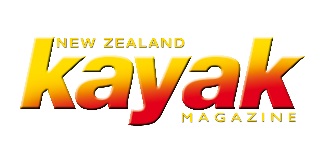 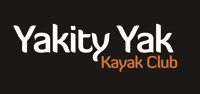 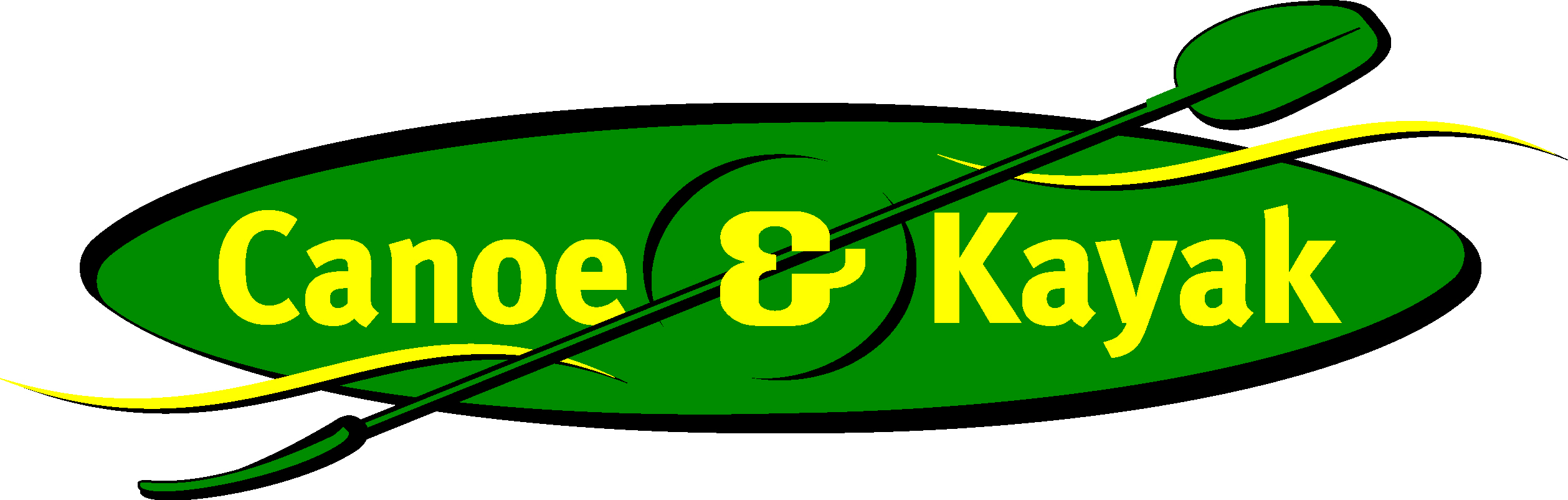 2 Minute FormTrip Name: Lake Maraetai – Waikato RiverCheck-in Name and PhoneDate: 								Branch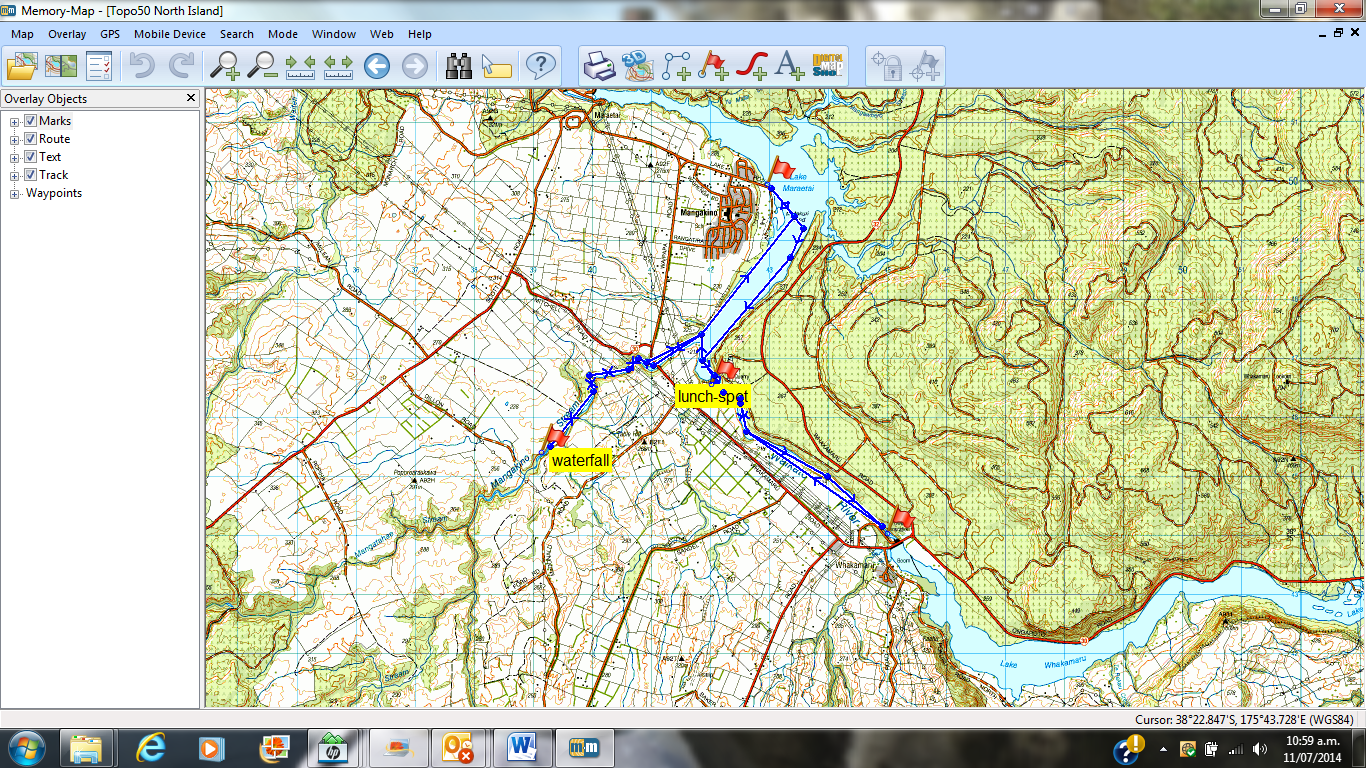 Activity Equipment Check list
Equipment List Helmet (rivers & surf)	Group Gear 	Beanie / hat	 	Split paddles 	Thermals		Repair kit 	Paddle Jacket	 	Fire lighting 	PFD	 	Cooker/thermos 	Spray deck	 	Spare thermals 	Booties		Tow system 	Water & food	 	1st Aid Kit 	Kayak & paddle	 	FlaresGroup - Oceans & Lakes 	 	Compass 	Pumps & Paddle Floats	 	Charts / MapsGroup - River	 	GPS (optional) 	Throw ropes	 	Knife (cut rope) 	Pin kit & saw	 	Emergency ShelterIn case of emergency:   Dial 111, Mayday: VHF Channel 16Kayaking Check list 	Trip plan			 	Latest weather forecast	 	Conditions match skills? 	Hyperthermia (hot) & 
Hypothermia (cold) 	On & off water safety  	Environmental concerns 	Emergency Procedures include emergency get out. 	Working communication devices
 e.g. VHF radio, mobile phones, PLB 	Specific safety issues for this trip 	Participant list 	Any medical conditions 	All participants keen to proceed? 	Trip Plan/ 2-minute form lodged with Ops.  ManagerAppropriate wind conditions to run trips:Novice - no significant surf or swell, wind under 15knots Intermediate- surf or ocean swells less than 1.5 meter or wind under 25 knots.Advanced- any condition that is suitable to the trips aimsAt conclusion of trip:Contact check in person Group Debrief.Check in Person Ph:__________________ Mobile__________________ Work__________________ HomeActivity Document Cover SheetActivity:      Date of Activity:LeadersCell Phone NumberVHF Call Sign &/or Vessel NameVehicle make, model, registration, colourGeneral PlanNote: If plan changes, you must notify your Check-in person.Latest Time Off the WaterTMP  used20Tide/ Forecast Lake LevelLow n/aHighCommunications Carried21CommunicationsWe will be communicating as a group on VHF Channel 06_____We will be communicating as a group on VHF Channel 06_____We will be communicating as a group on VHF Channel 06_____We will be communicating as a group on VHF Channel 06_____We will be communicating as a group on VHF Channel 06_____We will be communicating as a group on VHF Channel 06_____Equipment CarriedTrip Report(Use other side if more space required)ActivityLake MaraetaiCentreNorth ShoreLocation – Waikato RiverLocation – Waikato RiverLocation – Waikato RiverDifficulty1Difficulty1Difficulty1Strong beginnersStrong beginnersActivity DescriptionPaddle upstream to the Whakamaru dam (10km), then on return go up the Mangakino stream on river left, featuring a sunken forest, with a canyon and towering cliffs, to a waterfall (4km). If time limited do stream only.Paddle upstream to the Whakamaru dam (10km), then on return go up the Mangakino stream on river left, featuring a sunken forest, with a canyon and towering cliffs, to a waterfall (4km). If time limited do stream only.Paddle upstream to the Whakamaru dam (10km), then on return go up the Mangakino stream on river left, featuring a sunken forest, with a canyon and towering cliffs, to a waterfall (4km). If time limited do stream only.Paddle upstream to the Whakamaru dam (10km), then on return go up the Mangakino stream on river left, featuring a sunken forest, with a canyon and towering cliffs, to a waterfall (4km). If time limited do stream only.Leader qualification req.2Leader qualification req.2Sea Kayak LeaderSea Kayak LeaderGet in LocationLake Maraetai DomainLake Maraetai DomainLake Maraetai DomainLake Maraetai DomainMap no.4Map no.4260-T16, 260-T16, DistanceDistanceDistance20 + 8km20 + 8kmGet out LocationLake Maraetai DomainLake Maraetai DomainLake Maraetai DomainLake Maraetai DomainCoastguard ChannelCoastguard Channel1616NowcastingNowcastingNowcasting22, 2322, 23Emergency get out 5Forestry or bush or cliffs either side of lake, so get out difficult.Forestry or bush or cliffs either side of lake, so get out difficult.Forestry or bush or cliffs either side of lake, so get out difficult.Forestry or bush or cliffs either side of lake, so get out difficult.Emergency / Coastguard StationEmergency / Coastguard StationPhonePhonePhoneEmergency get out 5Forestry or bush or cliffs either side of lake, so get out difficult.Forestry or bush or cliffs either side of lake, so get out difficult.Forestry or bush or cliffs either side of lake, so get out difficult.Forestry or bush or cliffs either side of lake, so get out difficult.Drinking Water6RiverRiverToilets7Toilets7Toilets7DomainDomainDomainDomainEmergency ResponseRefer Emergency Response BookletRefer Emergency Response BookletRefer Emergency Response BookletRefer Emergency Response BookletParking8Parking8Parking8Boat ramp areaBoat ramp areaBoat ramp areaBoat ramp areaSpecific Equipment Required9Working Communications equipment in this area10cellphonecellphonecellphonecellphonePLBVHF Sat PhonePLBVHF Sat PhoneOther resources 
and notes11Only grassy lunch spots are on river left, 1km past Mangakino Stream or just inside stream on left. Only grassy lunch spots are on river left, 1km past Mangakino Stream or just inside stream on left. Only grassy lunch spots are on river left, 1km past Mangakino Stream or just inside stream on left. Only grassy lunch spots are on river left, 1km past Mangakino Stream or just inside stream on left. Weather Parameters1215knot or less head wind15knot or less head wind15knot or less head wind15knot or less head wind15knot or less head wind15knot or less head wind15knot or less head wind15knot or less head wind15knot or less head windPrevious incidents13Previous incidents13Previous incidents13Previous incidents13Previous incidents13Previous incidents13Previous incidents13Previous incidents13Previous incidents13Previous incidents13Previous incidents13Previous incidents13Previous incidents13Previous incidents13Safety Management14Safety Management14Safety Management14Safety Management14Safety Management14Safety Management14Safety Management14Safety Management14Safety Management14Safety Management14Safety Management14Safety Management14Safety Management14HazardHazardSignificant?- E/I/MSignificant?- E/I/MManagement Strategy15Management Strategy15Management Strategy15Management Strategy15HazardSignificant?- E/I/MManagement Strategy15Management Strategy15Management Strategy15Cold WaterCold WaterYes -  MYes -  MCarry spare dry clothes and shelterCarry spare dry clothes and shelterCarry spare dry clothes and shelterCarry spare dry clothes and shelterDeep WaterYes - ECorrectly fit PFDsCorrectly fit PFDsCorrectly fit PFDsMedical ConditionsMedical ConditionsYes - MYes - MLeader has first aid qualification Ask customers about medical conditionsLeader has first aid qualification Ask customers about medical conditionsLeader has first aid qualification Ask customers about medical conditionsLeader has first aid qualification Ask customers about medical conditionsBad WeatherYes - MUnderstand weather forecasts.Have back up plans or pull out if necessaryUnderstand weather forecasts.Have back up plans or pull out if necessaryUnderstand weather forecasts.Have back up plans or pull out if necessaryCapsizingCapsizingYes - MYes - MCorrectly fit PFDs Skills at performing rescues.Correctly fit PFDs Skills at performing rescues.Correctly fit PFDs Skills at performing rescues.Correctly fit PFDs Skills at performing rescues.Heat / SunYes - MProtective Clothing (worn),  Sunglasses, HatSun ScreenPlenty of drinksProtective Clothing (worn),  Sunglasses, HatSun ScreenPlenty of drinksProtective Clothing (worn),  Sunglasses, HatSun ScreenPlenty of drinksPanicPanicYes - MYes - MEnsure conditions match level 
of skillsEnsure conditions match level 
of skillsEnsure conditions match level 
of skillsEnsure conditions match level 
of skillsObstaclesYes - MDuck ShootersDuck ShootersYes - MYes - MAvoid the first w/e of May as it is the opening of duck shooting season.Avoid the first w/e of May as it is the opening of duck shooting season.Avoid the first w/e of May as it is the opening of duck shooting season.Avoid the first w/e of May as it is the opening of duck shooting season.Other VesselsYes - MUnderstand the “rules of the sea”“Be seen” – Have two of the following; flag, brightly coloured kayak, brightly coloured Pfd or hat. At night: an all- round white light & a powerful torch.Understand the “rules of the sea”“Be seen” – Have two of the following; flag, brightly coloured kayak, brightly coloured Pfd or hat. At night: an all- round white light & a powerful torch.Understand the “rules of the sea”“Be seen” – Have two of the following; flag, brightly coloured kayak, brightly coloured Pfd or hat. At night: an all- round white light & a powerful torch.Water Skier and Wake Board events.Water Skier and Wake Board events.Yes - MYes - MCheck no regatta or championships being held on Lake.Check no regatta or championships being held on Lake.Check no regatta or championships being held on Lake.Check no regatta or championships being held on Lake.Power boats, towing skiers etcYes - MKeep to the sides of lake where possibleKeep a good lookoutKeep to the sides of lake where possibleKeep a good lookoutKeep to the sides of lake where possibleKeep a good lookoutWritten up by:Ruth E. HendersonRuth E. HendersonApproved By:Approved By:James FitnessSigned:Date:2/9/2014Review in:12 months from date of approvalAdditional Information Sheet (Optional)Additional Information Sheet (Optional)Additional Information Sheet (Optional)Additional Information Sheet (Optional)Additional Information Sheet (Optional)Additional Information Sheet (Optional)Additional Information Sheet (Optional)Introduction (A general introduction)Introduction (A general introduction)Description (A description of the tour – as if you were selling the idea to someone)Description (A description of the tour – as if you were selling the idea to someone)Local AttractionsLocal AttractionsTransport/ Local OperatorsPureora Forest (need DOC permit for dogs)Contact detailsContact detailsContact detailsContact detailsContact detailsWaikato River cycle trailsLocal EateriesLocal EateriesContact detailsAccommodation/ Campsite LocationsAccommodation/ Campsite LocationsAccommodation/ Campsite LocationsFacilitiesFacilitiesFacilitiesFacilitiesNameLakeview HouseLakeview HouseSleeps 13. FuelwoodPhone0272224025 or 02744492900272224025 or 0274449290ShowersyesPoweryesE-mailToiletsoneWater AccessnearbyWebsiteLaundryyesPoolnoPhysical Address25 Rimu St., Mangakino25 Rimu St., MangakinoWateryesFires AllowedWood burnerOtherSupplies4 squareOther informationActivity reports. Is all relevant information present:– Approved Trip Management Plan (TMP)/ 2 minute form–  Club Trip Participant Sheet– Weather forecast– Activity Check List– Trip report (May be on the 2 minute form)– Accident / incident reportsLeaders Signature:Date: